COLLEGE OF FISHERIES AND MARINE SCIENCESBACHELOR OF SCIENCE IN FOOD TECHNOLOGYOUTCOMES-BASED (OBE) COURSE SYLLABUS IN CHEMISTRY 4 (BIOCHEMISTRY)I. COLLEGE II. PROGRAM: 		BACHELOR OF SCIENCE IN FOOD TECHNOLOGYIII. INSTITUTIONAL GOALSDevelop a breed of qualified graduates with high standards of work ethics and with specialized skills in the field of fisheries, natural and applied sciences;Enhance faculty expertise in their respective disciplines and upgrade instructional facilities;Provide degree fellowship/training opportunities to faculty and research staff on the following areas of concern: computer-based stock assessment methodologies and research analysis, ecological systems modeling, environmental impact assessment, fish genetics, fish/food nutrition, development of research tools, technical writing, bio-assay, bio-technology, socio-economic research and research management;Initiate/spearhead the rational exploitation of the region’s fisheries and marine resources thru the necessary leadership in multi and inter-disciplinary research undertakings, training and development programs;Promote environmental protection and rehabilitation of identified marine ecosystem by developing and implementing an effective resource management program; Coordinate with concerned government and private institution in the monitoring, evaluation and documentation of the fishery and other marine resources in the primary service area;Conduct basic and applied researches to generate the much needed information and technology for the fishery/food sector and ecosystem managementIV. INSTITUTIONAL OBJECTIVES Equip students with the appropriate knowledge and skills (technical and managerial and critical thinking) in the sustainable/responsible fisheries and ecosystem management;Enhance the capability of students on the areas of research, extension and production;Enhance the students value of commitment, attitude, relationships and excellence; Enhance the students understanding and appreciation of the arts and culture; Strengthen linkages with the fishery/food/environmental industry/sector for OJT and job placement;Increase the passing rate of BSFi students in the FisheriesTechnologist Board Examination and;Improve the employment rate of graduates. V. PROGRAM OUTCOMESThe graduates have the ability to:articulate and discuss the latest developments in the specific field of practice;effectively communicate orally and in writing using both English and Filipino;work effectively and independently in multi-disciplinary and multi-cultural teams.act in recognition of professional, social, and ethical responsibilities;  preserve and promote “Filipino historical and cultural heritage”generate and share knowledge relevant to agriculture;formulate and implement plans and programs in food technology in support to agriculturedemonstrate communication skills (i.e. oral and written) that lead to success in a food technology career including preparation of proposals, position papers, technical reports, communicating technical information to a nontechnical audience, making formal and informal presentations;explain the functionality of different kind of food ingredients and chemical changes occurring during post ̶ harvest handling, preparation, processing, packaging and storage, including reactions involving carbohydrates, protein, and fats;understand the international and local registrations required for the manufacture , distribution and sale of food products, either fresh or processed;understand and apply the role of microorganisms in post – harvest handling, preparation, processing and preservation, packaging and storage with respect to pathogenic, spoilage, and fermentative microorganisms;understand and apply the principles of engineering as they relate to converting agricultural commodities to the finished products;   m)      understand and apply the principles and various facets in food technology, including sensory evaluation, in practical situations, problem solving and environmental      sustainability               n. understand and apply the basic elements of sanitation and quality assurance programs to assure food safety:              o. evaluate the microbiological, physical, chemical, sensory and functional properties of food; and              p. create new product ideas, concepts and procedures leading to innovative food technologies;VI. COURSE SPECIFICATIONLegend: L- facilitates learning of competency;  P- allows student to practice competency (no input, but competency is evaluated); O-opportunity for development (no input or evaluation but competency is practiced)Alignment of Course Outcomes with Summative Assessment TasksThe teacher will present the college vision, mission, goals, and objectives.     Present course requirements grading system of Biochemistry Synchronous e-learning Asynchronous e-learning        The teacher will send an electronic module through Learning Management System (LMS)Video clip of the college VMGO from facebook page and ZSCMST website.      Also present Laboratory Policies,Apparatuses and Safety Rules.LEARNING PLAN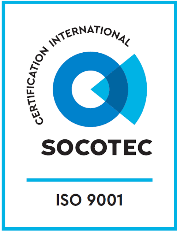 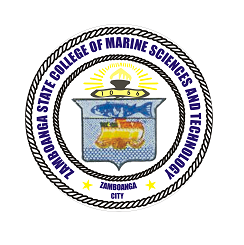 Republic of the PhilippinesZAMBOANGA STATE COLLEGE OF MARINE SCIENCES AND TECHNOLOGYFort Pilar, Zamboanga CityTel No. 992-3092/Tel No: (062) 991-0643 Telefax: (062) 991-0777 website: http:www.zscmstedu.phZSCMST-VPAA-3.0-14Prepared by:Reviewed by:Approved by:Date of Effectivity:. VICTORIA L. LIM, MSTOLIVER D. TITO, Ph.D.August 2021InstructorArea Chair, Chemistry DepartmentDean Vision:  A world-class institution for higher learning, research, development and innovation in fisheries, marine sciences, maritime education, and technology by 2024.Mission:  Provide quality education and relevant research and extension to produce globally competitive human capital for fisheries and marine-based industries.Core Values:CARE - C-Commitment A-Attitude R-Relationship E-ExcellenceCourse Name BIOCHEMISTRYCourse Credits 5 units (2unit lecture; 3 units laboratory)Course Description Biochemistry focus on the fundamental chemical concepts and principles that covers the atomic and hybrid orbital to predict the character of covalent bond present in organic molecules, naming and structure of organic molecules, stereochemistry, reaction involving biochemistry.Contact Hours/week 5 hours (2 hours lecture; 3 hours laboratory)Pre-requisite Organic Chemistry (Chem.3)Co-requisiteNoneCOURSE OUTCOMECOURSE MAPCOURSE MAPCOURSE MAPCOURSE MAPCOURSE MAPCOURSE MAPCOURSE MAPCOURSE MAPCOURSE MAPCOURSE MAPCOURSE MAPCOURSE MAPCOURSE MAPCOURSE MAPCOURSE MAPCOURSE MAPabCdefghijklmnopAt the end of this course the students should be able to  :Recognize, write formulas, and describe the chemical structures that make up the component of living matter: proteins, carbohydrates, lipids, and nucleic acids     LOLLPLLODescribe the interactions of these components that give rise to the organized supramolecular structures, cells, and multicellular organisms.      LO  LLPLLOApply key concepts in biochemistry to explain its practical applications in the field of agriculture, medicine, pharmacy, and allied fields.  LO   OLPLLOPresent awareness of major issues at the forefront of biochemistryLOOOPOLOUse computers as information and research tools in biochemistryL   OLLPOLOEvaluate, use, and properly document sources of biochemical informationLOOOPPLOCOURSE OUTLINE AND TIMEFRAMETOPICSWeek 1Orientation: Vision, Mission, Goals of the college & ZSCMST Core values. Week 1Functions of the different Chemistry glass wares, Apparatus, equipmentWeek 1A. Introduction to CellsWeek 2B. Water and  The Solvent for Biochemical ReactionsWeek 3-4C. CarbohydratesWeek 5-6D. LipidsWeek 7-8E. ProteinWeek 9MIDTERM EXAMWeek 10-11E. Enzymes                                  Week  12 ̵ 13F. Nucleic acidWeek 14-15G. MetabolismWeek 16-17H. Introduction to NutritionWeek 18FINAL EXAMCourse ObjectivesSummative Assessment TaskSummative Assessment TaskDetailsRecognize, write formulas, and describe the chemical structures that make up the component of living matter: proteins, carbohydrates, lipids, and nucleic acids.Describe the interactions of these components that give rise to the organized supramolecular structures, cells, and multicellular organisms. Apply key concepts in biochemistry to explain its practical applications in the field of agriculture, medicine, pharmacy, and allied fields. Present awareness of major issues at the forefront of biochemistryUse computers as information and research tools in biochemistryEvaluate, use, and properly document sources of biochemical informationInteractive Discussion and Oral PresentationOral PresentationLaboratory ActivityOral PresentationWritten reportWritten examinationStudents are expected to recognize and to gain skills on the major topics in Biochemistry. They are to do an oral presentation on the chemical structures that makes up the components of living matter.A rubric for oral presentation will be used.Students are expected to learn and acquire knowledge on Biochemistry focusing on the interaction of the components of matter.Students are expected to learn to apply basic laboratory skills and apply key concepts in biochemistry to prepare them in the practice of their profession. A written laboratory report will be acquired for their assessment.A rubric on laboratory activity and report will be used.Students are expected to do oral presentations: Discussing/ assimilating concepts in Biochemistry.Students are expected to submit a written report to apply technical skills for their research.This task is given to evaluate students’ knowledge and understanding of the concepts and principles of the course content in Biochemistry. These are given to evaluate the results of their practical activitiesStudents are expected to recognize and to gain skills on the major topics in Biochemistry. They are to do an oral presentation on the chemical structures that makes up the components of living matter.A rubric for oral presentation will be used.Students are expected to learn and acquire knowledge on Biochemistry focusing on the interaction of the components of matter.Students are expected to learn to apply basic laboratory skills and apply key concepts in biochemistry to prepare them in the practice of their profession. A written laboratory report will be acquired for their assessment.A rubric on laboratory activity and report will be used.Students are expected to do oral presentations: Discussing/ assimilating concepts in Biochemistry.Students are expected to submit a written report to apply technical skills for their research.This task is given to evaluate students’ knowledge and understanding of the concepts and principles of the course content in Biochemistry. These are given to evaluate the results of their practical activitiesDesired Learning Outcomes (DLO)Course Content/ Subject MatterTextbooks/ ReferencesFlexible Learning ModalitiesAssessment Tools in Flexible Learning Resource MaterialsTime TableAt the end of each lesson, the students must have:Identified ZSCMST Curricular programs related to the vision and mission.Explained the course description, grading system and course requirementsMission, Vision, ZSCMST Rules and Regulations of the CollegeTeacher’s Policies and Students’ RolesChemistry Laboratory Policies and Safety RulesCourse Requirements Grading SystemLecture and Laboratory RequirementsStudent HandbookOral recitation through a phone call, zoom, gmeet, and etc.Workheet Activity about Laboratory Policies, Apparatuses, and Safety Rules. (Synchronous/Asynchronous)Summative Assessmnent through google docs, google class, and etc. DesktopLaptopCellphoneTablet Module2hrs.1.1 Define and differentiate biochemistry from the other branches of chemistry1.2 Differentiate a prokaryotic cell from a eukaryotic cell in terms of its structural features and the organisms in which these cells are found1.3 Identify the organelles found in cells1.4 Give the function of each cell organelle1.5 Identify a virus in terms of its structural features and how it existsA. Introduction to the cell1.1 Definition of Biochemistry1.2 Overview of the Biomolecules1.3 The Cell:1.3.1 Types of cell: Prokaryotic and Eukaryotic1.3.2 Cell organelles and its Functions1.4 VirusesMcMurry, John and Mary E. Castellion. Fundamentals of General, Organic and Biochemistry, 4th Ed. Pearson Education, IncSynchronous e-learningThe teacher will present through lecture method via  powerpoint presentation in any online platform.  Asynchronous e-learning        The teacher will send an electronic module through Learning Management System (LMS)Also provide links of video clips for the four (4) topics.Oral recitation through a phone call, zoom, gmeet, and etc.Summative Assessmnent through google docs, google class, and etc. Workheet Activity about Cell and Virus (Synchronous/Asynchronous)DesktopLaptopCellphoneTablet Module5hrs.2.1 Review on the properties of water and buffers particularly the Henderson – Hasselbach equationB. Water: The Solvent for Biochemical Reactions 2.1 Review on the properties of water2.2 Buffers2.2.1 Mechanism of Action of buffers2.2.2 Choosing a Buffer in the Laboratory2.2.3 Henderson – Hasselbach equation2.2.4 Examples of buffers in the living systemMcMurry, John and Mary E. Castellion. Fundamentals of General, Organic and Biochemistry, 4th Ed. Pearson Education, Inc.Synchronous e-learningThe teacher will present through lecture method via  powerpoint presentation in any online platform.  Asynchronous e-learning        The teacher will send an electronic module through Learning Management System (LMS).Also provide links of video clips for the four (5) topics.Oral recitation through a phone call, zoom, gmeet, and etc.Workheet Activity about Buffers (Synchronous/Asynchronous)Summative Assessmnent through google docs, google class, and etc. DesktopLaptopCellphoneTablet Module3hrs.3.1. Define Carbohydrates in terms of its structure.3.2 Classify carbohydrates according to: the number of sugar units, number of carbon atoms, the functional group/s present3.3 Illustrate the Fisher and Hayworth projection of monosaccharides3.4 Explain the physical properties of carbohydrates based on its structure3.5 Give the composition and functions of common monossacharides, disaccharides, and polysaccharides3.6 identify some biologically important monosaccharides, disaccharides, and polysaccharides3.7 Conduct laboratory experiment on the different tests for carbohydrates.E. Carbohydrates3.1 Monosaccharides   3.1.1 Structures, stereochemistry and     sources3.1.2  Reactions of MonosaccharidesFormation of Glycosides oxidation-reduction reactions of sugars amino sugars: an important sugar derivative3.1.3  Important Oligosaccharides: Sucrose, Lactose, Maltose, and Cellobiose 3.1.4 Structure and Functions of Polysaccharides: Cellulose, Starch, Glycogen, Chitin, and bacterial cell wall.McMurry, John and Mary E. Castellion. Fundamentals of General, Organic and Biochemistry, 4th Ed. Pearson Education, IncSynchronous e-learningThe teacher will present through lecture method via  powerpoint presentation in any online platform.  Also present procedures of laboratory exercises.The teacher will conduct lab activity/experiment about the Tests for Carbohydrates.Asynchronous e-learning        The teacher will send an electronic module through Learning Management System (LMS).Also provide links of video clips for carbohydrates topics and laboratory activity/experimentOral recitation through a phone call, zoom, gmeet, and etc.Summative Assessmnent through google docs, google class, and etcWorkheet Activity about Carbohydrates (Synchronous/Asynchronous) Synthesis Paper about laboratory acitivity that was done by the teacher.(Synchronous/Asynchronous)DesktopLaptopCellphoneTablet Module10 hrs.4.1 Define Lipids4.2 Classify lipids as: Saponifiable or non-saponifiable4.3 Define and identify fatty acids4.4 Classify fatty acids as: saturated or unsaturated, essential or nonessential4.5 Define triacylglycerols (or triglycerides) and classify as simple or mixed4.6 Differentiate fats and oils4.7 Give examples of fats and oils and identify their major triacylglycerol components4.8 Define waxes and cite their uses4.9 Draw and name structures of waxes4.10 Compare and contrast phosphoacylglycerol and sphingolipids based on their: backbone component, fatty acid components and sources4.11 Define Glycolipids and illustrate it with a structural formula4.12 Define Steroids4.13 Differentiate Cholesterol and ergosterol4.14 Explain the function of fat-soluble vitamins4.15 Define Prostaglandines, Leukotrienes, and ketone bodies4.16 Give the biological functions of prostaglandines and leukotrienes.F. Lipids4.1 Definition of Lipids4.2 Types of Lipids and their Nature4.2.1 Fatty acids4.2.2 Triacylglycerols4.2.3 Phosphoacylglycerols4.2.4 Waxes and Sphingolipids4.2.5 Glycolipids4.2.6 Leukotrienes and Prostaglandines4.2.7 Ketone Bodies4.3  Biological Membranes: Structure and Compositions4.4  Lipid-Soluble vitamins and Their FunctionsMcMurry, John and Mary E. Castellion. Fundamentals of General, Organic and Biochemistry, 4th Ed. Pearson Education, Inc. Synchronous e-learningThe teacher will present through lecture method via  powerpoint presentation in any online platform.  Also present procedures of laboratory exercises.The teacher will conduct lab activity/experiment about the Tests for Lipids.Asynchronous e-learning        The teacher will send an electronic module through Learning Management System (LMS).Also provide links of video clips for lipids topics and laboratory activity/experiment.Oral recitation through a phone call, zoom, gmeet, and etc.Summative Assessmnent through google docs, google class, and etcWorkheet Activity about Lipids (Synchronous/Asynchronous) Synthesis Paper about laboratory acitivity that was done by the teacher.(Synchronous/Asynchronous) Research Activity about the different properties of Lipids (Online/Offline)DesktopLaptopCellphoneTablet Module15hrs.5.1 Explain the importance of knowing the primary structure of protein5.2 Identify and describe the levels of protein structure: Primary, secondary, tertiary, quaternary5.3 Classify proteins according to: Biological function, shape, composition, Solubility properties5.4 Illustrate and explain the importance of conformation, exemplified by the relationship between the three dimensional structure of proteins and their biological activity5.5 Explain protein reactivity and function in relation to its structure: native proteins, denatured proteins5.6 Conduct laboratory experiment on the test for proteins.C. Proteins5.1 Composition, function and sources    5.1.1 Identify essential amino acids    5.1.2 Formation of peptide    bonds5.2 Primary Structure of proteins and its Importance5.3 Secondary structure and its characteristicsɑ-helix and β-pleated sheetCollagen: an exampleTypes of Protein conformation: Fibrous and Globular5.4 Tertiary Structure of proteins and its characteristicsMyoglobin: An exampleDenaturation and Refolding5.5 Quaternary Structure of protein and its characteristicsHemoglobin: An exampleMcMurry, John and Mary E. Castellion. Fundamentals of General, Organic and Biochemistry, 4th Ed. Pearson Education, Inc. Synchronous e-learningThe teacher will present through lecture method via  powerpoint presentation in any online platform.  Also present procedures of laboratory exercises.The teacher will conduct lab activity/experiment about the Tests for Proteins.Asynchronous e-learning        The teacher will send an electronic module through Learning Management System (LMS).Also provide links of video clips for protein topics and laboratory activity/experiment.Oral recitation through a phone call, zoom, gmeet, and etc.Summative Assessmnent through google docs, google class, and etcWorkheet Activity about Protiens(Synchronous/Asynchronous) Synthesis Paper about laboratory acitivity that was done by the teacher.(Synchronous/Asynchronous) Research Activity about the different properties of Protiens (Synchronous/Asynchronous)DesktopLaptopCellphoneTablet Module12hrs.MIDTERM EXAMSynchronous e-learningThe teacher will give the midterm examination via google docs or in google class   while in a zoom meeting or google meet.Asynchronous e-learning        The teacher will send the midterm examination through Learning Management System.  Multiple choice examModified True or FalseIf and Then questionsProblem solvingEssay Type6.1 Describe the chemical nature of enzymes6.2 Describe the six classes of enzymes based on the type of chemical reactions they catalyze6.3 Provide the systematic and common name of an enzyme given a chemical reaction6.4 Discuss the factors that affect enzyme activity6.5 illustrate the Michelis-Menten Equation6.6 Discuss the theories behind stereospecificity of enzyme action6.7 Differentiate the types of enzymes inhibitions namely competitive, uncompetitive and noncompetitive6.8 Illustrate the composition of most enzymes with more emphasis on the apoproteins and the coenzymes.D. Enzymes6.1 Naming and Classification of enzymes6.2 Enzymatic actions6.3 Theories involving Enzyme actions: Lock and Key theory and Induced fit theory6.4 Enzyme InhibitionMcMurry, John and Mary E. Castellion. Fundamentals of General, Organic and Biochemistry, 4th Ed. Pearson Education, Inc. Synchronous e-learningThe teacher will present through lecture method via  powerpoint presentation in any online platform.  Also present procedures of laboratory exercises.The teacher will conduct lab activity/experiment about the Tests for Enzymes.Asynchronous e-learning        The teacher will send an electronic module through Learning Management System (LMS).Also provide links of video clips for protein topics and laboratory activity/experiment.Oral recitation through a phone call, zoom, gmeet, and etc.Summative Assessmnent through google docs, google class, and etcWorkheet Activity about Enzymes (Synchronous/Asynchronous) Synthesis Paper about laboratory acitivity that was done by the teacher.(Synchronous/Asynchronous)DesktopLaptopCellphoneTablet Module5 hrs.7.1 Draw and name the structural formulas of the nitrogenous bases found in DNA and RNA7.2 Show at which point of the bases hydrogen bondig can be formed7.3 Define nucleosides7.4 Draw and name structures of nucleosides7.5 Define nucleotides7.6 Compare and contrast DNA and RNA in terms of: nitrogenous bases, structures, biological functions, location in the cell7.7 Draw a structure of a portion of DNA and RNA7.8 Describe the three dimensional structure of DNA and its denaturation7.9 Identify and give the function of the different types of RNAG. Nucleic acid7.1 Types of Nucleic acids: DNA and RNA7.2 Covalent Structure of Polynucleotide7.2.1 Structure and component of nucleotides7.2.2 Formation of nucleic acids from Nucleotides7.3 Structure and denaturation of DNA7.4 The principal kinds of RNA and their characteristicsMcMurry, John and Mary E. Castellion. Fundamentals of General, Organic and Biochemistry, 4th Ed. Pearson Education, Inc. Synchronous e-learningThe teacher will present through lecture method via  powerpoint presentation in any online platform.  Also present procedures of laboratory exercises.The teacher will conduct lab activity/experiment about the Tests for Nucleic Acids.Asynchronous e-learning        The teacher will send an electronic module through Learning Management System (LMS).Also provide links of video clips for protein topics and laboratory activity/experiment.Oral recitation through a phone call, zoom, gmeet, and etc.Summative Assessmnent through google docs, google class, and etcWorkheet Activity about Nucleic Acids (Synchronous/Asynchronous) Synthesis Paper about laboratory acitivity that was done by the teacher.(Synchronous/Asynchronous)DesktopLaptopCellphoneTablet Module10 hrs.8.1 Define metabolism8.2 Differentiate the two metabolic reactions: Catabolism and Anabolism8.3 Describe the purpose of the common catabolic pathway8.4 State the purpose of the citric acid cycle8.5 Write the equation representing the overall reactions of the citric acid cycle8.6 Account the energy yield that enters the citric acid cycle8.7 Describe how carbohydrates, lipids and proteins fulfill the body’s energy needs and provide the raw materials needed to build the compounds8.8 Draw schematic diagram of the convergence of the specific pathways of carbohydrate, fat and protein catabolism into the common catabolic pathway.8.9 Identify the reaction steps of Glycolysis8.10 Describe Glycolysis in a molecular level8.11 Define fermentation8.12 Conduct a laboratory experiment for wine preparation8.13 Identify reactions involved in beta-oxidation of fatty acids8.14 Describe how plants synthesize carbohydrates8.15 Explain the dark and light reactions of photosynthesis8.16 Describe the mechanism in the metabolism of carbohydrates8.17 Explain fatty acids and biosynthesis of amino acids.G. Metabolism8.1 Metabolic reactions     8.1.1Citric acid cycle    8.1.2Energy yields    8.1.3Common catabolic               pathways8.2 Glycolysis8.3 Fermentation8.4 Beta-oxidation of fatty acids8.5 Fatty acids and bio synthesis of amino acidsMcMurry, John and Mary E. Castellion. Fundamentals of General, Organic and Biochemistry, 4th Ed. Pearson Education, IncSynchronous e-learningThe teacher will present through lecture method via  powerpoint presentation in any online platform.  Asynchronous e-learning        The teacher will send an electronic module through Learning Management System (LMS).Oral recitation through a phone call, zoom, gmeet, and etc.Summative Assessmnent through google docs, google class, and etcWorkheet Activity about Metabolism (Synchronous/Asynchronous)Break out rooms via zoom meeting (Synchronous e-learning) DesktopLaptopCellphoneTablet Module18hrs.FINAL EXAMSynchronous e-learningThe teacher will give the midterm examination via google docs or in google class   while in a zoom meeting or google meet.Asynchronous e-learning        The teacher will send the midterm examination through Learning Management System.  Multiple choice examModified True or FalseIf and Then questionsProblem solvingEssay TypeSuggested Readings and ReferencesMcMurry, John and Mary E. Castellion. Fundamentals of General, Organic and Biochemistry, 4th Ed. Pearson Education, Inc. H.Stephen Stoker. Biochemistry (3rd Edition). 2017.C and E Publishing, Inc.Bettelhim, Frederick A, et.al, Introduction to General,Organic, and Biochemistry(10th ed.). 2013.Brooks/Cole 20 Davis Drive Belmont, CA 94002-3098 USA.Course RequirementsCompilation of Assessment Task/ Laboratory experiment Grading System40% (Quizzes/Oral Examination/Research Work/Output) + 30% (Mid Term Exam/Final Term Exam) + 30% (Laboratory)Final Grade =    Mid-Term Grade   +   Final Grade                                                       2